Performance Management: PMv12 –How to Disallow Users From Changing the Form Dates?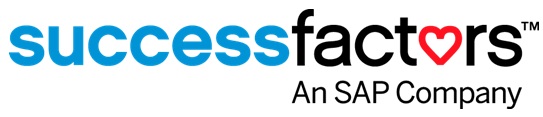 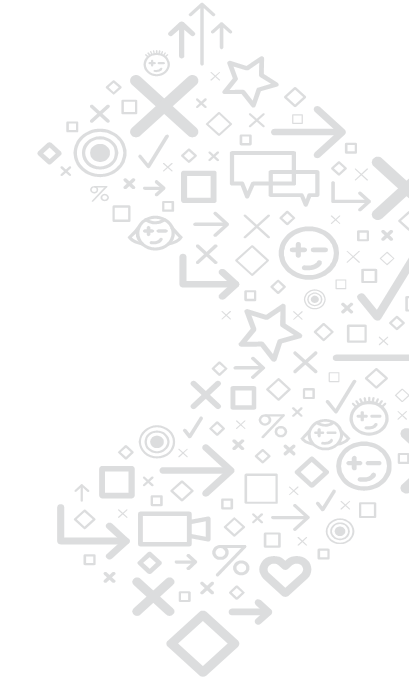 Environment:•	Performance Management V12Question/Issue:•	How to disallow users from changing the form dates?Solution:In order to disallow users from changing the form dates please follow the instruction listed below:> Login to the company instance.>Click on Admin Tools>Performance Management>Manage Template>Performance Review> Open the form template that you will like configure>General Settings>Advanced settings>Enable the check boxes:  	> Disallow users from changing the Start Date	> Disallow users from changing the End Date	> Disallow users from changing the Due Date>Select: Update Form Template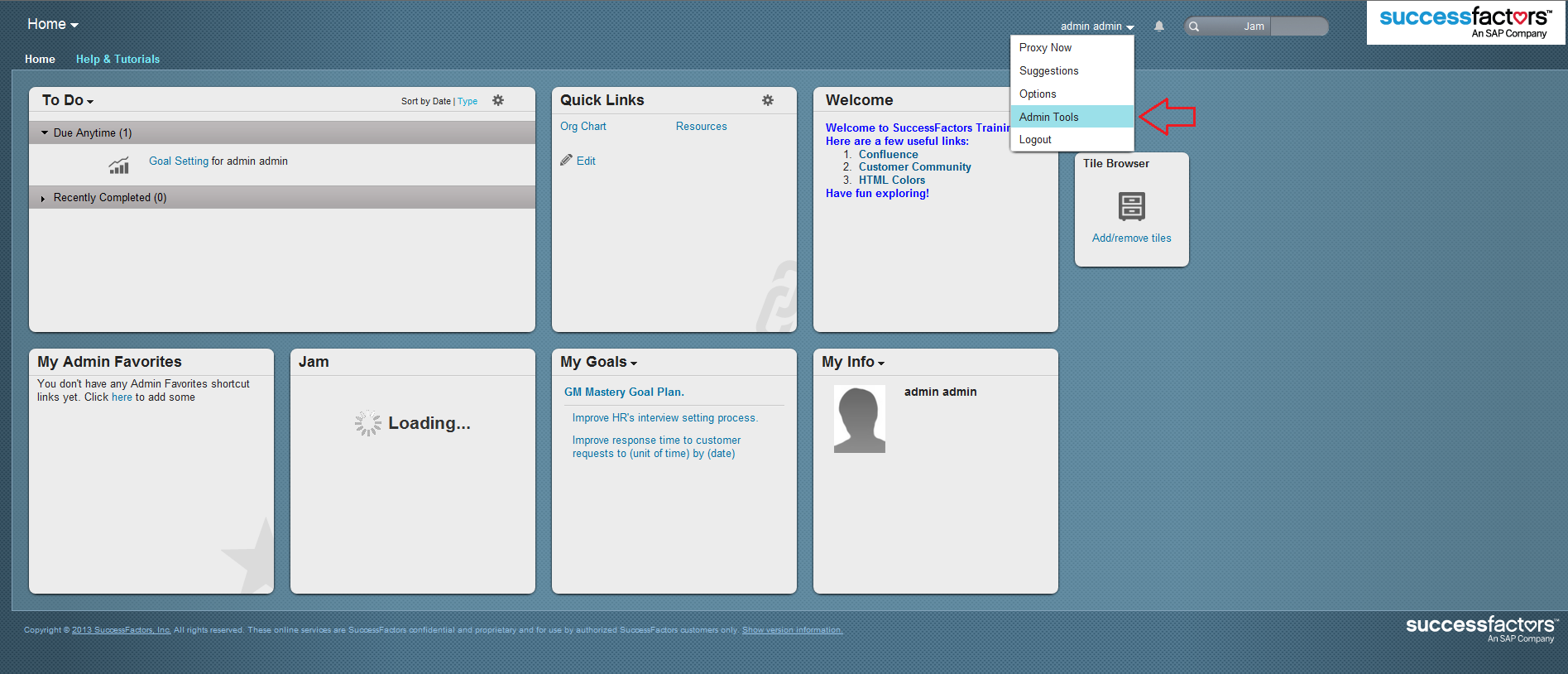 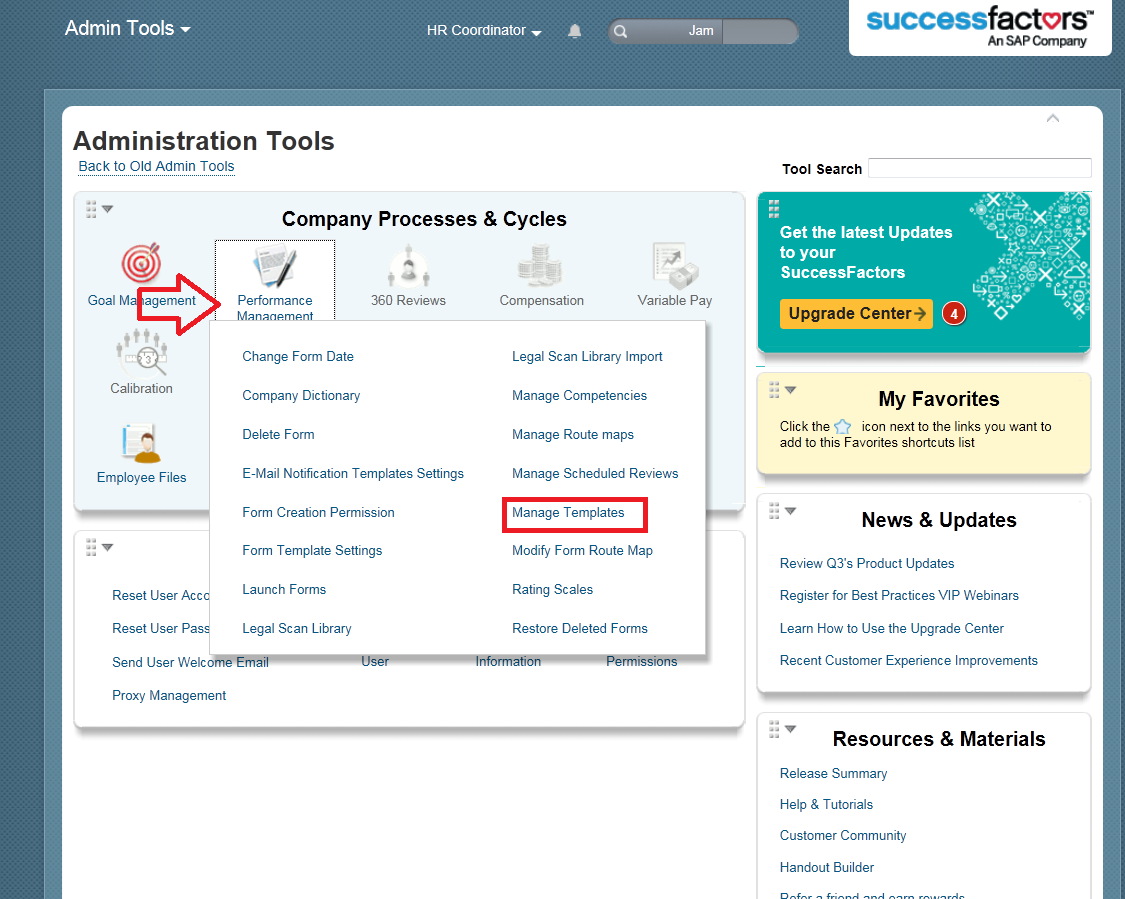 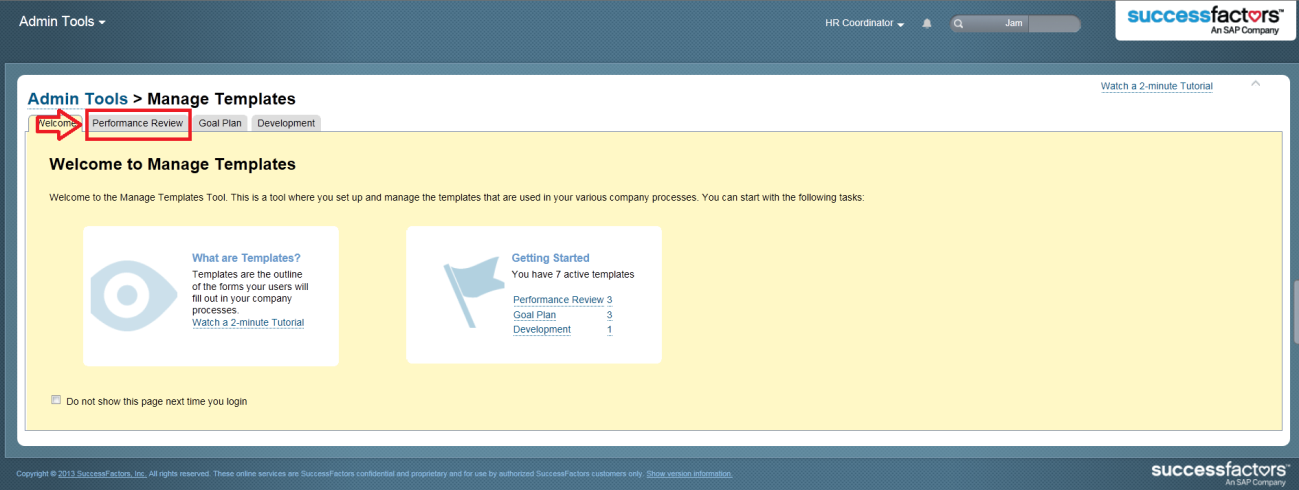 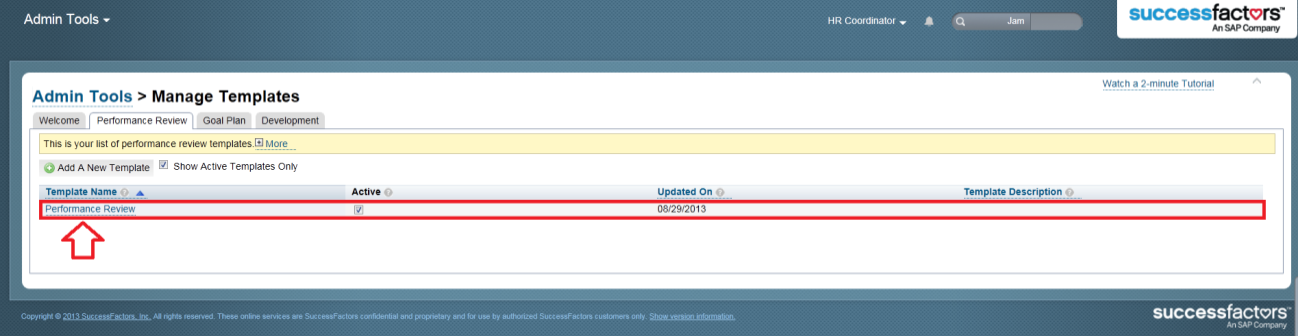 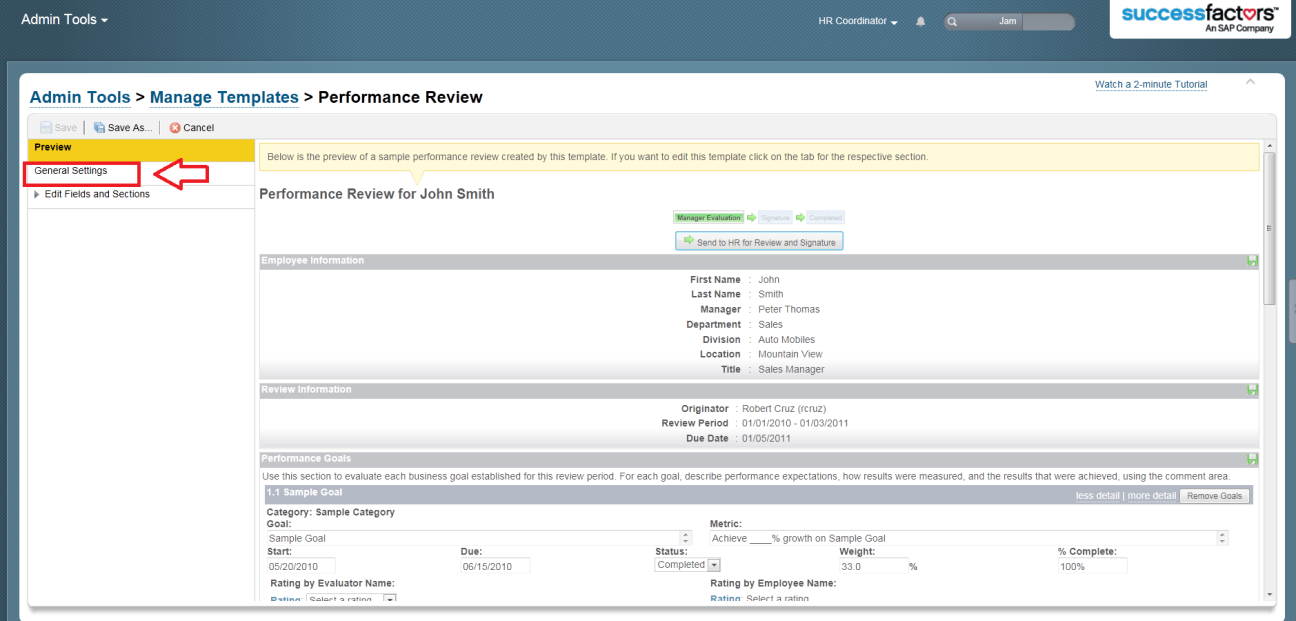 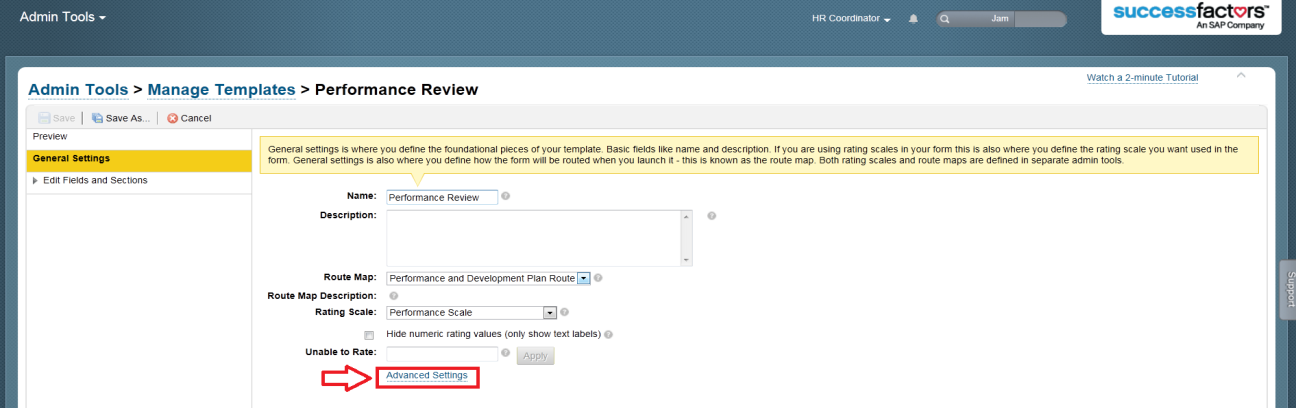 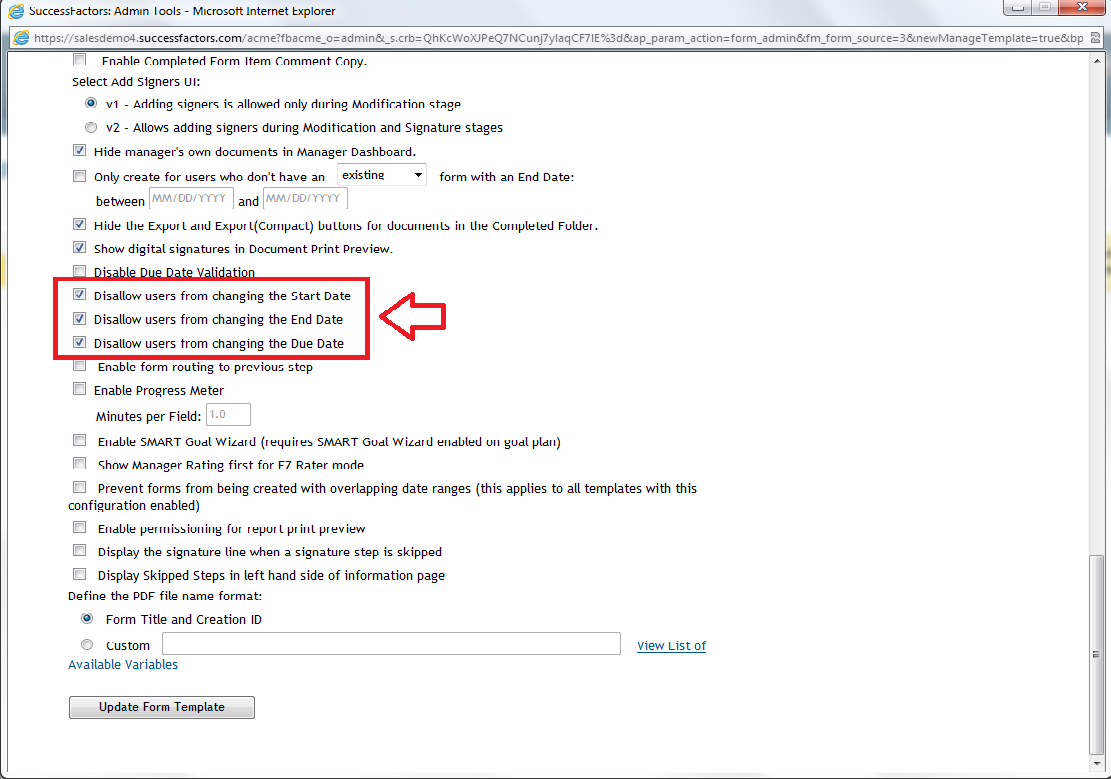 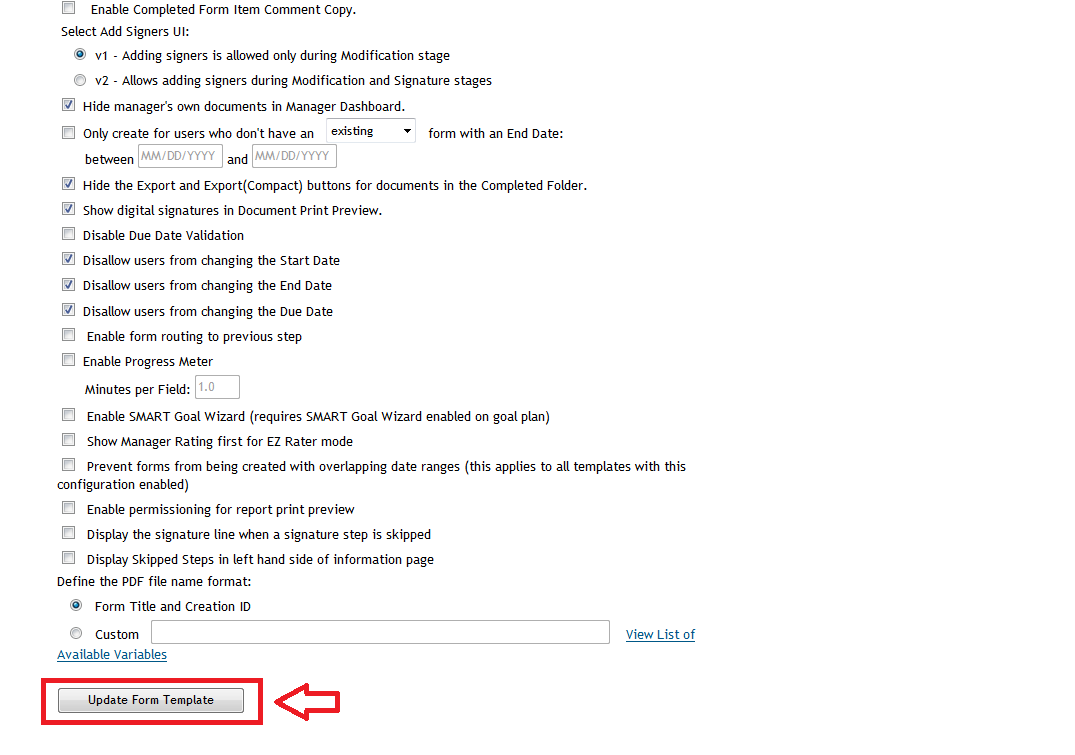 